Publicado en Madrid el 07/01/2022 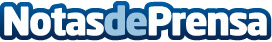 Cuidar el sistema inmune con los entrenamientos de Lift4Life en MadridMejorar la salud o el bienestar son objetivos profesionales que se cumplen a diario en Lift4Life. Los entrenamientos de fuerza consiguen aumentar la masa muscular y mejorar la predisposición del sistema inmunitario ante posibles enfermedades o patologías crónicas. Contar con el apoyo de un entrenador personal en Madrid es la forma de optimizar cada minuto que se dedica al entrenamientoDatos de contacto:Rubén del Préstamo605091094Nota de prensa publicada en: https://www.notasdeprensa.es/cuidar-el-sistema-inmune-con-los_1 Categorias: Medicina Nutrición Sociedad Madrid Otros deportes http://www.notasdeprensa.es